Publicado en Madrid el 16/11/2017 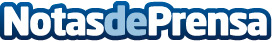 Direct Seguros lanza una cobertura para vehículos eléctricosLa nueva cobertura protege a los asegurados ante el robo del cable de recarga, daños a la estación de carga doméstica y amplía la asistencia en carretera y grúa. Según un estudio de Direct Seguros, el 43% de los españoles estaría dispuesto a comprar un vehículo eléctricoDatos de contacto:David MálagaNota de prensa publicada en: https://www.notasdeprensa.es/direct-seguros-lanza-una-cobertura-para Categorias: Automovilismo Seguros Industria Automotriz Innovación Tecnológica http://www.notasdeprensa.es